2° BÁSICO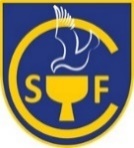 MATEMÁTICAPROF. MICHELL MOREAUcoordinacionbasica@colegiosanfelix.cl GUÍA DE APRENDIZAJE DE MATEMÁTICA N°4ITEM I: ¡AHORA ES TIEMPO DE CLASES ONLINE!¡Hola queridos/as niños, niñas y familias de segundo básico! Nos volvemos a encontrar en una nueva etapa de aprendizaje. Les quiero presentar el nuevo desafío para estas semanas, el cual les detallo a continuación:Desde el martes 26 de mayo, iniciamos las clases ONLINE.Cada vez que nos encontremos, los estudiantes deberán estar en un lugar tranquilo de su casa con sus libros, cuaderno de lenguaje y estuche.Eviten tener elementos que puedan distraerlos como: alimentos, juguetes, televisión, mascotas, en la cocina o lugar muy transitado.Los niños y niñas deberán tener una buena presentación personal (No en pijama), Comer algo antes de las clases.En clases, habilitar la cámara y silenciar el micrófono.Responder y preguntar cuando la profesora ceda la palabra.Recordar los días en que nos encontraremos en clases virtuales:Recordar, si no pueden imprimir esta guía. Resolver en el cuaderno de lenguaje Las actividades deben ser enviadas para su revisión al correo de la profesora o al WhatsApp.Desde ya, muchas gracias por apoyar el aprendizaje de sus hij@s. A cuidarse mucho….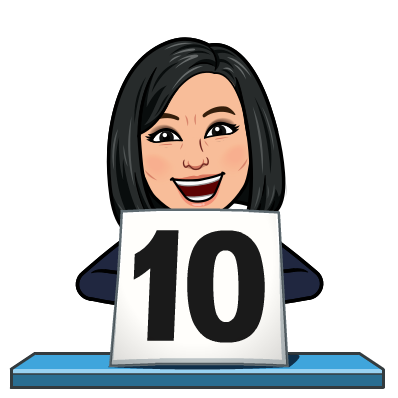 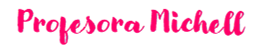 ITEM 2: ¡VAMOS A CONTAR!Recordemos los Números de 1 al 100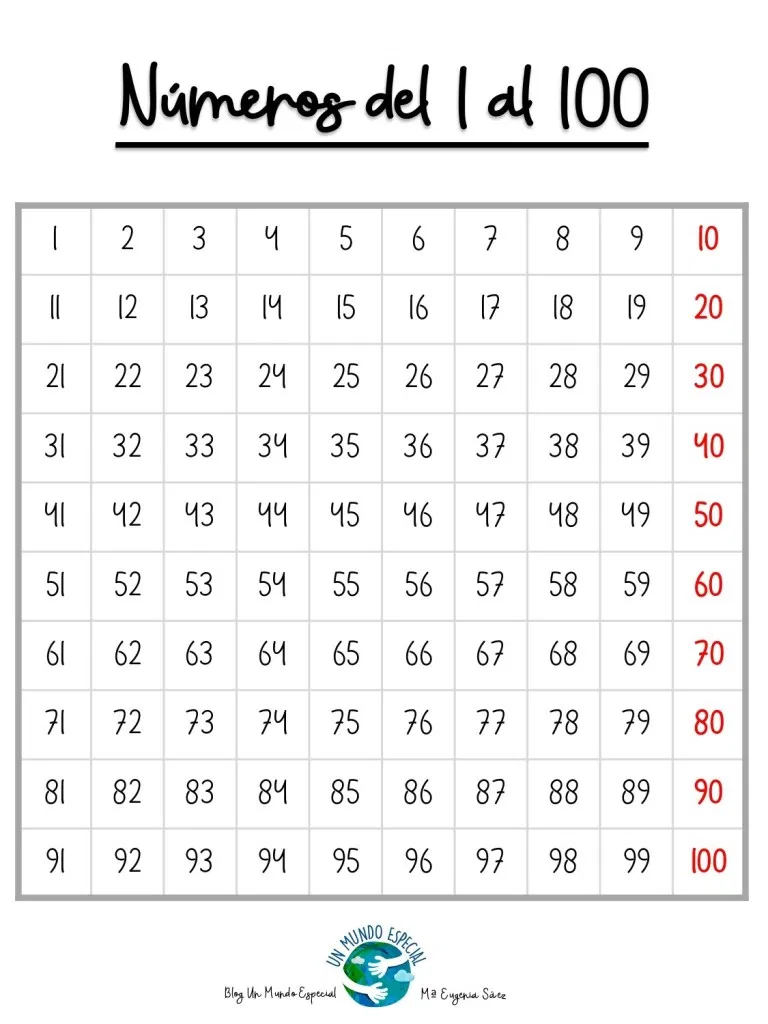 https://curriculumnacional.mineduc.cl/614/articles-27499_recurso_html.html CONTEO 2 EN 2Contar de 2 en 2, se agrega o quita 2 cada vez.  Va cambiando el número según cambia el dígito en la posición de las unidades.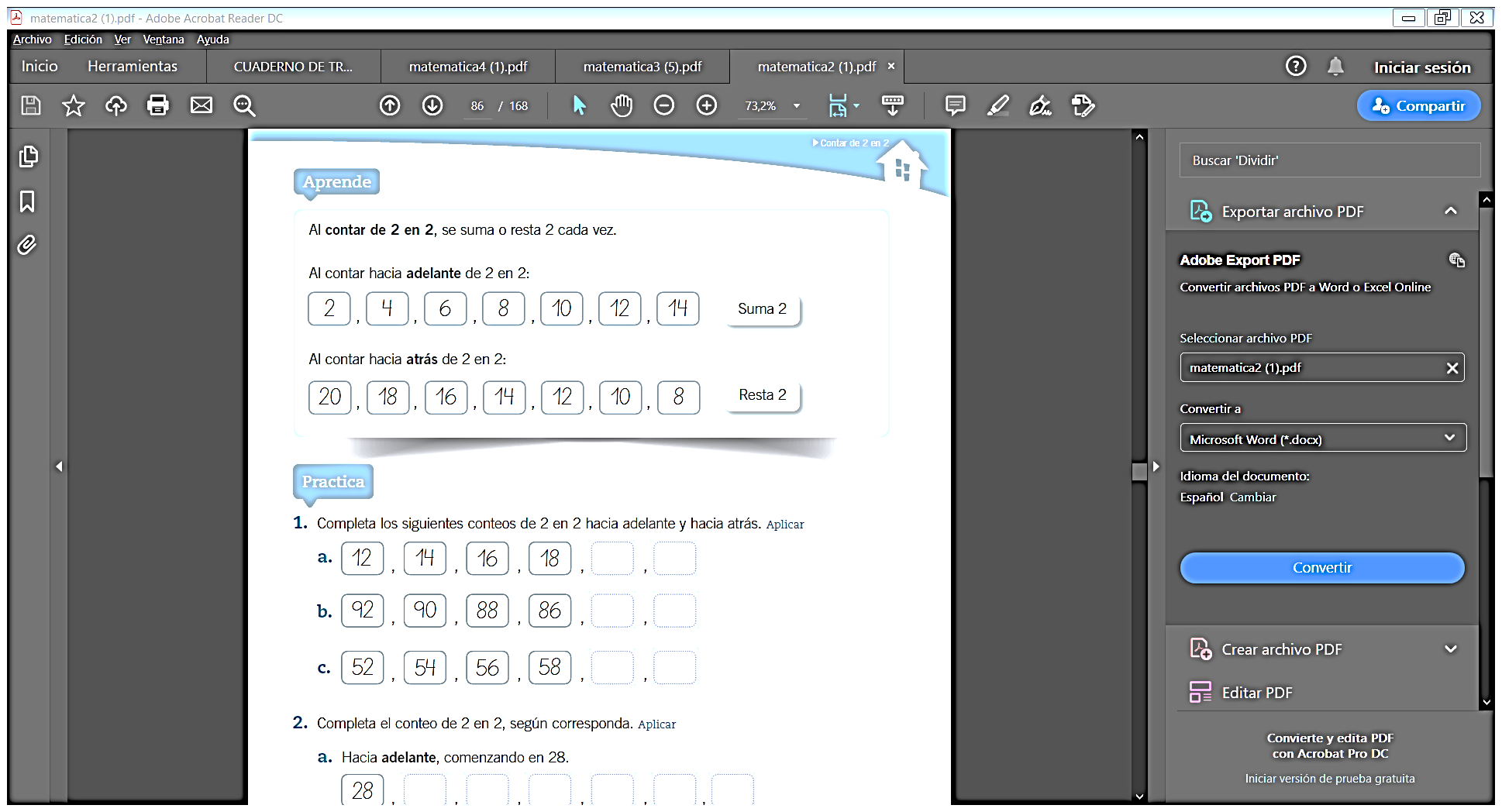 Avanzar de 2 en 2 hacia adelante. Comenzando desde 0 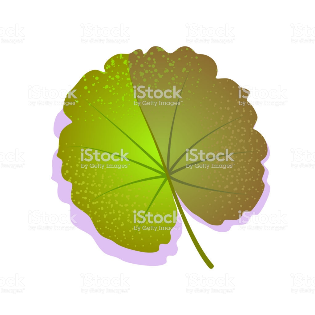 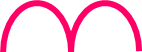 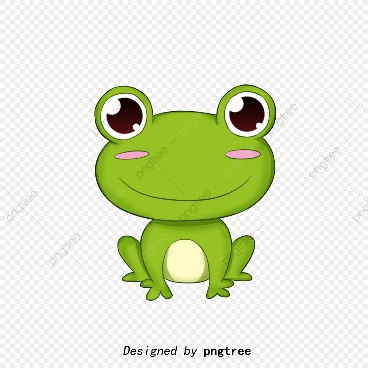 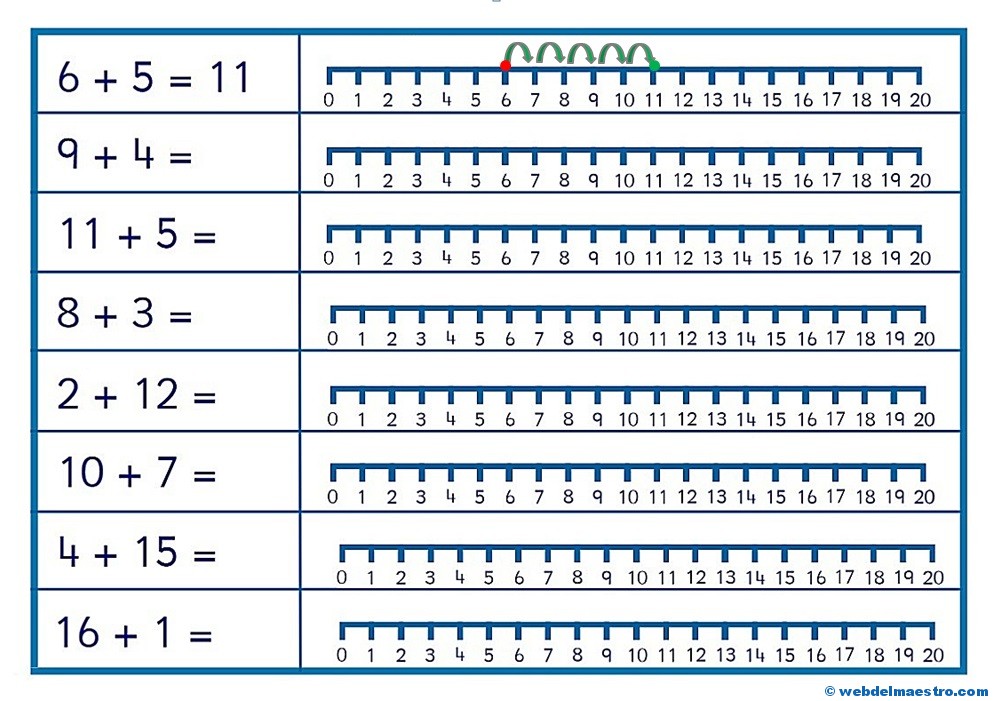 Avanzar de 2 en 2 hacia atrás. Comenzando desde 20 CONTEO DE 5 EN 5Contar de 5 en 5, 5 cada vez.Va cambiando el número según cambia el dígito en la posición de las unidades.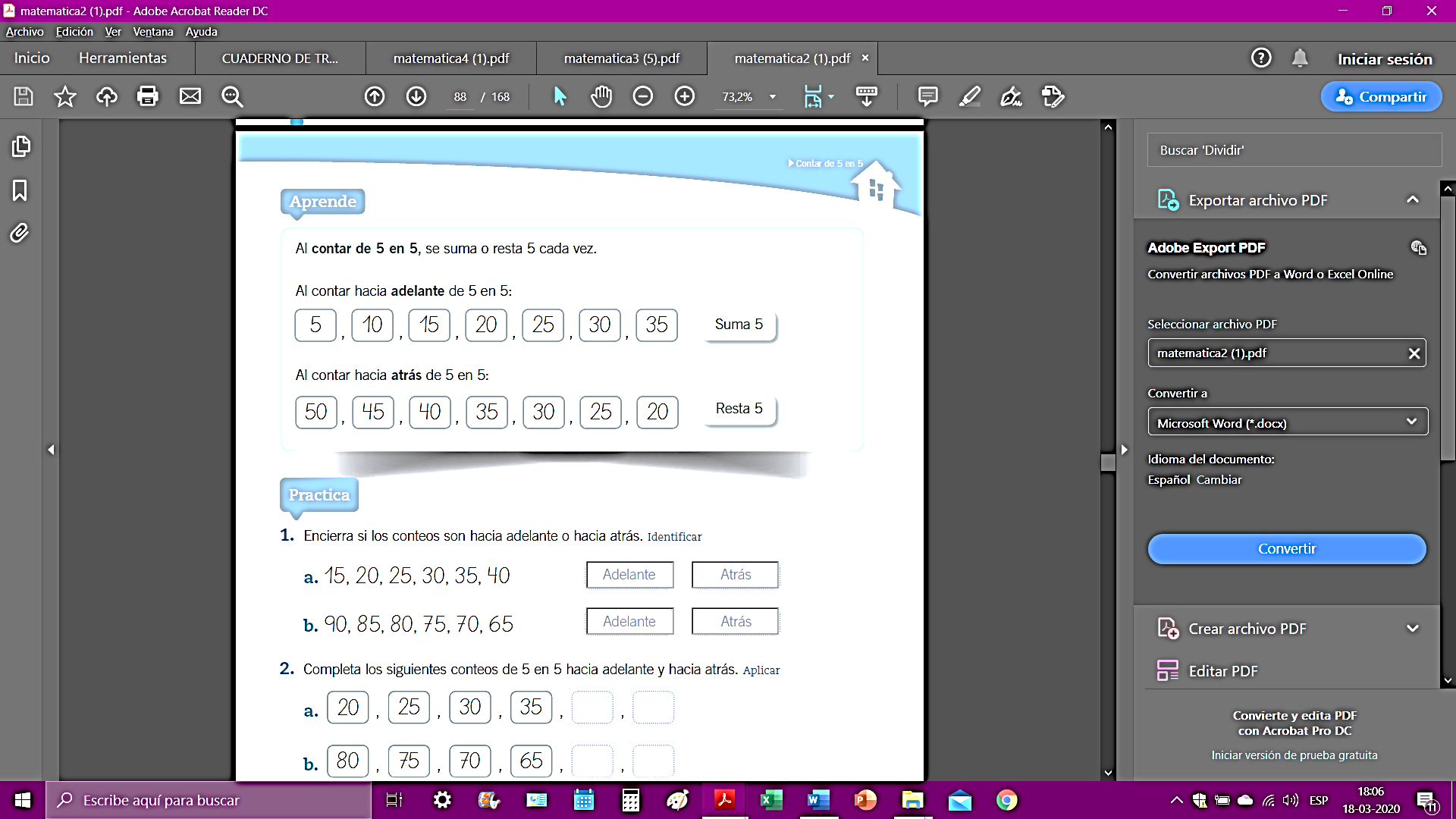 Avanzar de 5 en 5 hacia adelante. Comenzando desde 0 Avanzar de 5 en 5 hacia atrás. Comenzando desde 20 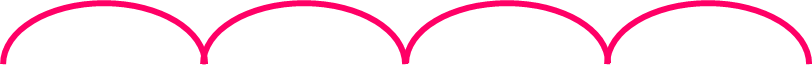 CONTEO DE 10 EN 10Contar de 10 en 10, se agrega o quita 10 cada vez.Va cambiando el número según cambia el dígito en la posición de las decenas.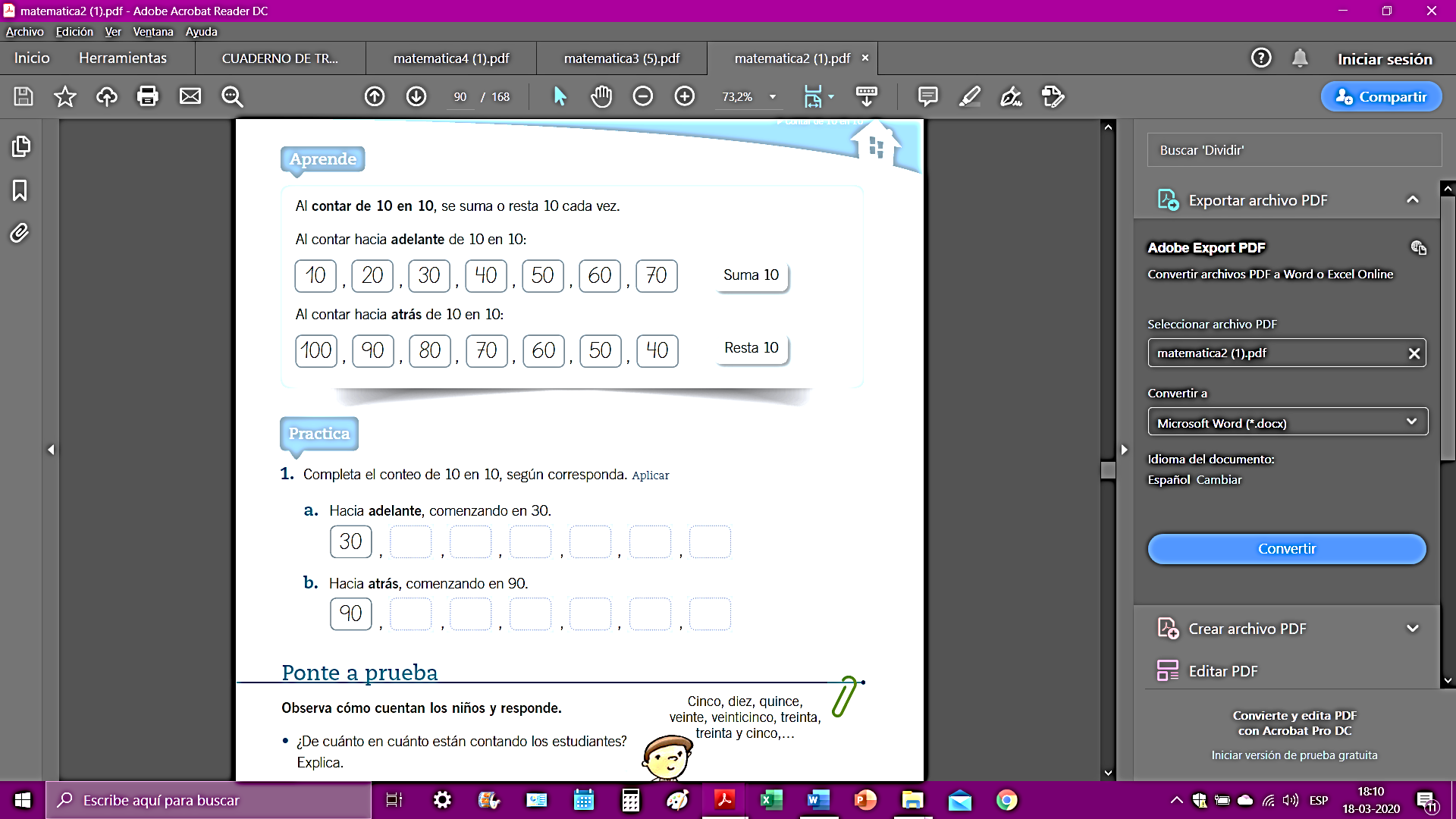 Avanzar de 10 en 10 hacia adelante. Comenzando desde 0 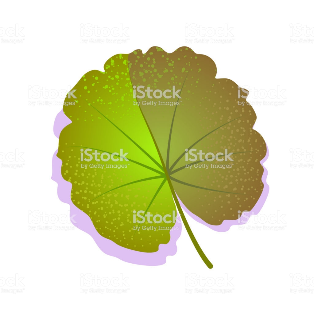 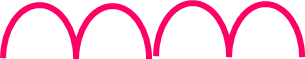 Avanzar de 10 en 10 hacia atrás. Comenzando desde 100 ITEM 3: APLICAMOS LO APRENDIDOCompleta con los números que faltan, siguiendo las instrucciones. Puede apoyarse en la tabla del 100.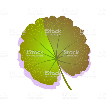 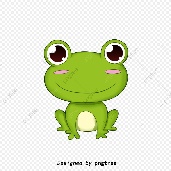 Recuerda, si no pueden imprimir esta guía, desarrollarla en el cuaderno.ÍTEM 4: CONTAMOS USANDO LA RECTA NÚMERICATAREA 1Para la clase 2, deberán trabajar en familia para construir una recta numerica desde el 0 al 100.Puede ser una huincha de medir, creada por ustedes o dibujada en el cuaderno, con este material trabajaremos en la clase 2 de matemática.Link de descarga: https://www.actiludis.com/wp-content/uploads/2010/10/Recta-numerica-horizontal.pdf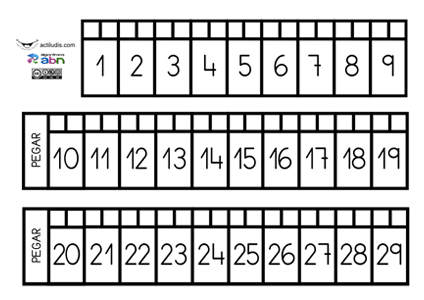 TAREA 2Semana a semana, iremos avanzando en el conteo de números de 100 en 100, en segundo básico debemos contar hasta 1.000.En la guía N°1 completamos la tabla del 100. Ahora es el turno de llegar hasta el 200 de 1 en 1.En el cuaderno de matemática deberás escribir los números ordenados en la cuadricula.ITEM 3: EVALUEMOS LO APRENDIDO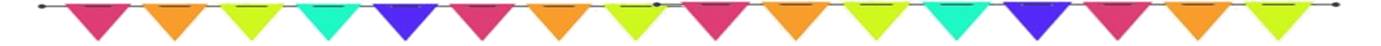 EVALÚO MI APRENDIZAJEDespués que hayas terminado tu actividad, debes completar tu proceso de autoevaluación, ya que es importante que conozcas tu dedicación, esfuerzo y preocupación por aprender. Así que ¡hazlo a conciencia!2° BÁSICOMATEMÁTICAPROF. MICHELL MOREAUcoordinacionbasica@colegiosanfelix.clPAUTA DE EVALUACIÓN Con esta pauta, tu profesora evaluará el logro de tus aprendizajes.No debes completarla, lo hará ella, una vez que revise tu trabajo enviado.Clase1ActividadesDictado inicial de números 1 al 50.Tipos de conteosEfectuar diferentes tipos de conteos.Elaborar recta numerica del 0 al 100.246810121416182020181614121086425101520201510500101020203030404050506060707080809090100100102030405060708010000101020203030404050506060707080809090100100100908070605040302010Conteo de 2 en 2, hacia adelante, desde 15.1515Conteo de 2 en 2, hacia atrás, desde 38.3838Conteo de 5 en 5, hacia adelante, desde 15.1515Conteo de 5 en 5, hacia atrás, desde 75.7575Conteo de 10 en 10, hacia adelante, desde 333Conteo de 10 en 10, hacia atrás, desde 95.9595Clase 2ActividadesDictado de números del 51 al 100. Conteo usando la recta numericaUsar la recta numerica para realizar conteos.101110131140181200¿Qué fue lo que más me costó aprender y por qué?¿Qué fue lo que me resultó más fácil aprender?¿Cuánto tiempo necesité para hacer esta actividad?¿Qué hice cuando tuve una duda?¿Me organicé de alguna manera para realizar la actividad?¿Haría algo distinto la próxima vez que tenga que realizar algo parecido?¿Qué necesito hacer mejor?Consultas o sugerencias para tu profesor/aPinta la cara que represente lo que sentiste realizando las actividades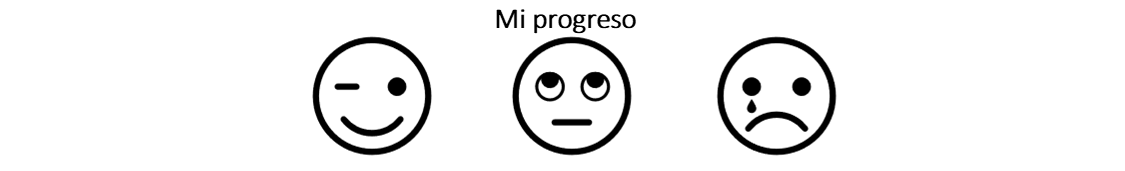 Indicadores de evaluaciónNiveles de logroNiveles de logroNiveles de logroIndicadores de evaluaciónMuy buen trabajoBien hechoFalta mejorar Realiza todas las actividades de acuerdo a las instrucciones dadas.Demuestra dominio de los aprendizajes planteados.Participa en las clases remotas de aprendizajes.Cumple con el protocolo de las videoconferencias.Responde pauta de Autoevaluación.Envía las actividades en los plazos establecidos.Observaciones: